5th Annual Music Education Conference 2019Nurturing Musical Talent - Wednesday 6 March 2019Following the success of previous Music Education Conferences, the Bradford Music Education Hub are pleased to announce a full day conference taking place on Wednesday 6 March 2019.Who For? 	School staff and anyone who recognises the importance of delivering a high-quality music educationWhen? 	Wednesday 6 March 2019 – 8.30 am to 5.00 pm. (Lunch and refreshments provided throughout the day)Where? 	Mercure Bradford, Bankfield Hotel, Bradford Road, Bingley BD16 1TUCost?	Free for Bradford & District Schools and Bradford Music Education Hub Partners (However non-attendance will incur a cost to cover the day delegate rate – see attached policy)Speakers, presentations, trade stands, networking and workshops to include secondary and primary vocal, Identifying Talent, Musical Futures – more to be confirmed.To book please complete and return the attached booking form by Friday 8 February 2019. This can also be found online at:   https://www.bradfordmusiconline.co.uk/site/schools/other-training/Early booking is advisable.Yours sincerely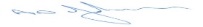 Tony Johnson - Head of Music & Arts ServiceBradford Council is fully committed to compliance with the requirements of the General Data Protection Regulation and the Data Protection Act 2018. “To learn more about how we use your information, go to www.bradford.gov.uk/privacy-notice and the Music & Arts Service Privacy Policy go to https://www.bradfordmusiconline.co.uk/site/changes-to-data-protection-legislation-25-may-2018/                                                                         Music & Arts Service                                                                     Fairfax Learning & Development Centre, Flockton Road, Bradford, BD4 7RY                                                                                                           Tel: 01274 434970 Fax: 01274 408335                                                                                                                    Email: schoolsmusicandarts@bradford.gov.uk                                                                                                          Website www.bradfordmusiconline.co.uk